Course InformationInstructure Information Course Delivery Method Course Description Course Learning Outcomes Learning Resources Meetings and Subjects Time Table *Includes: lecture, flipped Class, project based learning, problem solving based learning, collaboration learning.  Course Contributing to Learner Skill Development Assessment Methods and Grade Distribution                    * Include: quizzes, in-class and out of class assignment, presentations, reports,                      videotaped assignment, group or individual project.Alignment of Course Outcomes with Learning and Assessment Methods   *Include: lecture, flipped class, project based learning, problem solving based learning, collaboration learning.   ** Include: quizzes, in-class and out of class assignments, presentations, reports, videotaped assignments, group or individual projects. Course PolicesProgram Learning Outcomes to be Assessed in this Course Description of Program learning Outcomes Assessment Method  Assessment Rubric of the Program Learning OutcomesApproved Date:                      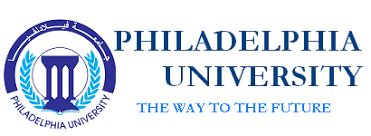 Philadelphia UniversityIssue:Faculty: BusinessCredit Hours: 3 hours Department: Business AdministrationDegree: Bachelor  Course SyllabusAcademic Year: 2022/2023Prerequisite Prerequisite Course TitleCourse TitleCourse No.   ------Administrative governanceAdministrative governance033032800Room No.Class TimeClass TimeCourse TypeCourse Type323068:158:15 Univirsity Requirement                Fuclty Requirement 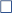  Major  Requirement               Elective             Compulsory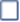  Univirsity Requirement                Fuclty Requirement  Major  Requirement               Elective             CompulsoryE-mailOffice HoursPhone No.Office No.NameMar_Ahmed@philadelphia.edu.joSunday -Thursday9:30-11:30 pm32407Dr. Marwa Ahmed     Blended               Online                   Physical      Blended               Online                   Physical      Blended               Online                   Physical      Blended               Online                   Physical Learning ModelLearning ModelLearning ModelLearning ModelPhysicalAsynchronousSynchronousPercentage100%---Percentage The course deals with the concept of administrative governance, the basic principles on which administrative governance is based, elements of administrative governance, transparency and accountability, procedures, rules, regulations, instructions, and mechanisms adopted in fighting corruption, the risks faced by individuals, strategies for making rational decisions, and working within a team to develop competencies and manage affairs. Corresponding Program Outcomes  OutcomeNumberKnowledge Knowledge Knowledge Kp1Clarify the nature of governance, and the challenges it facesK1Kp1 The basic principles on which administrative governance is basedK2Kp1 Study the importance, nature and elements of administrative governance and the concept of citizenship and citizen rightsK3Kp4 Defining international principles of governanceK4Kp2Clarify the nature of governance, and the challenges it facesK5Kp1 A statement of the basic principles on which administrative governance is basedK6Skills Skills Skills Sp1Communicating effectively with. Selected management case for business organizations / through work teams Knowing the S1Sp2Eemploy  the procedures, rules, regulations, instructions and mechanisms adopted in fighting corruption and the risks faced by individuals S2Sp3Apply critical thinking skills in decision-making S3CompetenciesCompetenciesCompetenciesCp3Perform effectively on teamwork and display interpersonal skills to carry out a specific taskC1الحوكمه الاداريهعلي الشرقاوي بيروت دار النهضه العربيه2021Course Textbook  الحوكمه الاداريه صلاح الدين عبدالمنعم مبارك الاسكندريه دار الجامعه2018  الدين و السياسة من الحاكمية الى الديمقراطية/ محمود نمير/2017‏Supporting Referenceswww.ebsco.comhttp://library.philadelphia.edu.jo/ST_EN.htmhttps://bit.ly/3vblsIH (APA7 Referencing)Supporting Websites     Classroom        laboratory       Learning Platform         Other  Teaching Environment                                             Learning MaterialTaskLearning Method*TopicWeekSyllabusIntroduce the instructorMeet studentsClass ground rulesSyllabus introductionOrientationCourse introduction1Chapter 1Research Article.Read chapterDiscussionsHomework 1LectureCollaborative learningThe concept of administrative governance2Chapter 1Research Article.Read chapterLectureFlipped classElements of Administrative Governance, Transparency and Accountability3Chapter 2Read chapterVideo LectureCollaborative learning Procedures, rules, regulations, instructions, procedures and mechanisms adopted in the fight against corruption4Chapter 2Read chapterBrainstormingLectureProblem solving based learning.Risks faced by individuals and strategies for making rational decisions5Chapter3Read chapterDiscussionMind mapping and LectureProblem solving based learning. Development of competencies and management of state and society affairs / good governance6Chapter 4Read chapterOne minute paperLectureCollaborative learningInternational principles of democratic governance7Chapter4Read chapterMind mapping and BrainstormingLectureProblem solving basedThe role of governance in development as an essential tool for improving and strengthening the rule of law8.aMid-term ExamMid-term ExamMid-term ExamMid-term Exam8.bChapter 5Students’ researchRead chapterPeer reviewFlipped classThe concept of justice and the importance of advancing justice9Chapter 5Media ContentRead chapterDiscussionsLectureCollaborative learningCitizenship concept10Chapter 6Read chapterDiscussionLectureCollaborative learningHow to assess the main risks faced by individuals11Chapter 6Research ArticleMedia ContentRead chapterVideoHomework 2LectureCollaborative learningThe basic principles on which administrative governance is based12Chapter 7Students’ researchRead chapterMoc-prsentationPeer reviewLectureFlipped classAdministrative governance13Chapter 7Read chapterLectureProblem solving basedCitizen rights and dutiesGovernmental problems faced by individuals14Students’ researchPresentationsProject based learningGroup Presentation15Final ExamFinal ExamFinal ExamFinal Exam16Using Technology Search the Internet for videos that explain the elements of administrative governance, transparency and accountabilityVisit the e-library to obtain up-to-date information about the new schools represented by the Transformational and Participatory School to hold panel discussionsCommunication Skills Working teams consisting of 3-4 students to research a topic that is determined before the lecture and discuss the lecturers studentsDiscussions // While raising topics during lecturesSubmitting reports // related to transparency and accountabilityShow explainer videosApplication of Concept Learnt Presentation of case studies on the rights and duties of citizensCourse Outcomes to be AssessedAssessment Time(Week No.)GradeAssessment MethodsK1, K2, K3
S38th week30 %Mid Term ExamS1, S2C1Continuous30 %Term Works*K4, K5, K6S316th week40 %Final Exam100%TotalAssessment Method**  Learning Method*Learning OutcomesNumber    Knowledge   Knowledge   Knowledge   KnowledgeExamIn-class ActivitiesPresentationAssignmentLectureCollaborative learningFlipped classThe concept of administrative governanceK1ExamIn-class ActivitiesLectureCollaborative learningProblem solving based learning.Elements of Administrative Governance, Transparency and AccountabilityK2ExamIn-class ActivitiesLectureCollaborative learningProblem solving based learning.Procedures, rules, regulations, instructions, procedures and mechanisms adopted in the fight against corruptionK3ExamPresentationIn-class ActivitiesLectureCollaborative learningFlipped classDevelopment of competencies and management of state and society affairs / good governanceK4ExamIn-class ActivitiesAssignmentLectureCollaborative learningInternational principles of democratic governanceK5ExamIn-class ActivitiesPresentationLectureProblem solving basedFlipped classThe role of governance in development as an essential tool for improving and strengthening the rule of lawK6     Skills      Skills      Skills      Skills ExamIn-class activitiesPresentationGroup AssignmentCollaborative learningProject based learningCommunicating effectively in all forms, written, visual and oral, for operating efficiently in the business environment.S1In-class activitiesPresentationGroup AssignmentCollaborative learningProject based learningCommunicating effectively with. Selected management case for business organizations / through work teams Knowing the S2In-class activitiesIndividual and group assignmentCollaborative learningProblem solving based learning.Eemploy  the procedures, rules, regulations, instructions and mechanisms adopted in fighting corruption and the risks faced by individuals S3      Competencies      Competencies      Competencies      CompetenciesIn-class activitiesPresentationGroup Assignment Flipped classProject based learningPerform effectively on teamwork and display interpersonal skills to carry out a specific taskC1 Policy RequirementsPolicyThe minimum pass for the course is (50%) and the minimum final mark is (35%).Passing GradeAnyone absent from a declared semester exam without a sick or compulsive excuse accepted by the dean of the college that proposes the course, a zero mark shall be placed on that exam and calculated in his final mark.Anyone absent from a declared semester exam with a sick or compulsive excuse accepted by the dean of the college that proposes the course must submit proof of his excuse within a week from the date of the excuse’s disappearance, and in this case, the subject teacher must hold a compensation exam for the student.Anyone absent from a final exam with a sick excuse or a compulsive excuse accepted by the dean of the college that proposes the material must submit proof of his excuse within three days from the date of holding that exam.Missing ExamsThe student is not allowed to be absent more than (15%) of the total hours prescribed for the course, which equates to six lecture days (n t) and seven lectures (days). If the student misses more than (15%) of the total hours prescribed for the course without a satisfactory or compulsive excuse accepted by the dean of the faculty, he is prohibited from taking the final exam and his result in that subject is considered (zero), but if the absence is due to illness or a compulsive excuse accepted by the dean of the college that The article is introduced, it is considered withdrawn from that article, and the provisions of withdrawal shall apply to it.AttendancePhiladelphia University pays special attention to the issue of academic integrity, and the penalties stipulated in the university's instructions are applied to those who are proven to have committed an act that violates academic integrity, such as cheating, plagiarism (academic theft), collusion, intellectual property rights.Academic IntegrityTargeted Performance levelAssessment MethodCourse TitleLearning OutcomeNumberDetailed Description of AssessmentNumber